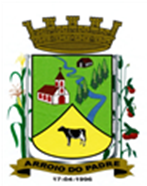 ESTADO DO RIO GRANDE DO SULMUNICÍPIO DE ARROIO DO PADREGABINETE DO PREFEITOÀ			Mensagem 51/2023.Câmara Municipal de VereadoresSenhor PresidenteSenhores VereadoresAo lhes encaminhar mais um projeto de lei, os cumprimento e passo a expor o que segue.           Encaminho-lhes o projeto de lei 51/2023 que tem por finalidade propor a abertura de crédito adicional especial, criando condições regulares de o município operacionalizar despesa decorrente do convênio FPE nº 4625/2022 – SIDCHAS, que tem como objetivo, conforme o plano de trabalho, esterilização cirúrgica de cães e gatos em situação de rua e semi-domiciliados. Para a execução do objeto deverá ser contratada uma clínica veterinária para no mínimo 150 (cento e cinquenta) intervenções.	Houve a disponibilidade da realização deste Convênio e acreditando ser algo importante para o nosso município aderimos ao programa.          Como sabido, que nestes casos em que há um ingresso de recursos extras, a necessidade de adequar a situação ao orçamento do município, razão deste projeto.           Tendo em vista que o município precisa publicar a licitação até o dia 09 de abril, próximo, por isso pedimos que a este projeto de lei, seja dado tramitação em regime de urgência.           Sendo o que havia para este momento.Atenciosamente.Arroio do Padre, 03 de março de 2023_____________________Rui Carlos PeterPrefeito MunicipalAo Sr.Juliano Hobuss BuchweitzPresidente da Câmara Municipal de VereadoresArroio do Padre/RSESTADO DO RIO GRANDE DO SULMUNICÍPIO DE ARROIO DO PADREGABINETE DO PREFEITOPROJETO DE LEI Nº 51, DE 03 DE MARÇO DE 2023.Autoriza o Município de Arroio do Padre a realizar abertura de Crédito Adicional Especial no Orçamento Municipal de 2023.Art. 1° Fica autorizado o Município de Arroio do Padre, Poder Executivo, a realizar abertura de Crédito Adicional Especial no Orçamento do Município para o exercício de 2023, no seguinte programa de trabalho e respectivas categorias econômicas e conforme as quantias indicadas:05 – Secretaria de Saúde e Desenvolvimento Social04 – Fundo Municipal de Assistência Social – Rec. Vinc.14 – Direitos da Cidadania244 – Assistência Comunitária0505 – Proteção Social2.522 - Atendimentos no Plantão Social3.3.90.39.00.00.00 – Outros Serviços de Terceiros – Pessoa Jurídica. R$ 30.000,00 (trinta mil reais)Fonte de Recurso: 1.701 – Outras Transferências de Convênios ou Instrumentos Congêneres dos Estados 3.3.90.39.00.00.00 – Outros Serviços de Terceiros – Pessoa Jurídica. R$ 3.450,00 (três mil quatrocentos e cinquenta reais)Fonte de Recurso: 2.500.0000 – Recursos Não Vinculados de ImpostosValor total do Crédito Adicional Especial: R$ 33.450,00 (trinta e três mil, quatrocentos e cinquenta e cinquenta reais)Art. 2° Servirão de cobertura para o Crédito Adicional Especial de que trata o art. 1° desta Lei, recursos financeiros provenientes do excesso de arrecadação verificados no exercício de 2023, na Fonte de Recurso: 1.701 – Outras Transferências de Convênios ou Instrumentos Congêneres dos Estados, no valor de R$ 30.000,00 (trinta mil reais).Art. 3° Servirão ainda de cobertura para o Crédito Adicional Especial de que trata o art. 1° desta Lei, recursos financeiros provenientes do superávit financeiro verificado no exercício de 2022, na Fonte de Recurso: 2.500 – Recursos Não Vinculados de Impostos, no valor de R$ 3.450,00 (três mil quatrocentos e cinquenta reais).Art. 4° Esta Lei entra em vigor na data de sua publicação.            Arroio do Padre, 03 de março de 2023.Visto técnico:Loutar PriebSecretário de Administração, Planejamento, Finanças, Gestão e Tributos.                         Rui Carlos PeterPrefeito Municipal